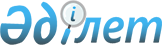 О признании утратившим силу постановление акимата Кокпектинского района от 10 июля 2015 года № 164 "Об установлении ветеринарного режима с введением ограничительных мероприятий в селе Кокжота Бастаушинского сельского округа Кокпектинского района"Постановление акимата Кокпектинского района Восточно-Казахстанской области от 23 декабря 2015 года № 349       Примечание РЦПИ.

      В тексте документа сохранена пунктуация и орфография оригинала.

      На основании подпункта 4) пункта 2 статьи 40 Закона Республики Казахстан от 24 марта 1998 года "О нормативных правовых актах", акимат Кокпектинского района ПОСТАНОВЛЯЕТ:

      1. Признать утратившим силу постановление акимата Кокпектинского района от 10 июля 2015 года № 164 "Об установлении ветеринарного режима с введением ограничительных мероприятий в селе Кокжота Бастаушинского сельского округа Кокпектинского района" (зарегистрировано в реестре государственной регистрации нормативно-правовых актов за № 4092 от 10 августа 2015 года, опубликовано в районной газете "Жұлдыз" "Новая жизнь" от 17 мая 2015 года № 39). 

      2. Настоящее постановление вводится в действие со дня первого официального опубликования.


					© 2012. РГП на ПХВ «Институт законодательства и правовой информации Республики Казахстан» Министерства юстиции Республики Казахстан
				
      Аким района 

Р.Сагандыков 
